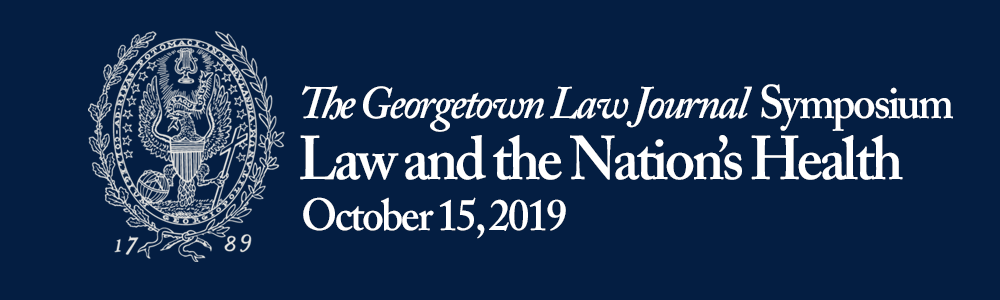 9:30 A.M. – 9:45 A.M. Introductory RemarksCaitlin Haynes • The Georgetown Law JournalJohn T. Monahan  • Georgetown University9:45 A.M. - 11:15 A.M. The Affordable Care Act 10 Years OnDavid Hyman • Georgetown University Law CenterAbbe Gluck • Yale University School of LawDayna Bowen Matthew • University of Virginia School of LawM. Gregg Bloche • Georgetown University Law CenterModerated by Emily Whelan Parento, Louis D. Brandeis School of Law at the University of Louisville11:15-11:30 A.M. Coffee & Tea Break11:30 A.M. - 12:30 P.M. Keynote AddressLawrence O. Gostin • Georgetown University Law CenterIntroduction by Tony Fauci12:30 – 1:30 P.M. Lunch1:30 P.M. - 2:45 P.M. The Law of Women’s Health and EquityHelen M. Alvare • Antonin Scalia Law School, George Mason UniversityMary T. Bassett • Harvard UniversityJennifer Prah Ruger • University of PennsylvaniaModerated by Nan Hunter, Georgetown University Law Center2:45-3:00 P.M. Coffee & Tea Break3:00 P.M. - 4:15 P.M. Developments in Global Health LawI. Glenn Cohen • Harvard Law SchoolSam Halabi • University of Missouri School of LawRebecca Reingold • Georgetown University Law CenterModerated by Maeve McKean, Georgetown University4:15 P.M. - 4:30 P.M. Closing RemarksCaitlin Haynes and Grace Paras • The Georgetown Law Journal4:30 P.M. - 6:00 P.M. Reception